МАТЕМАТИКА (9 класс)Заключительный этап 2020⎯2021Вариант 1Вычислите     при ,.(7  баллов)Ответ: ⎯27. Решение:Найдите все тройки целых чисел ,  которые удовлетворяют следующим условиям (7  баллов)Ответ: (), (). Решение:Вычтем из первого второе уравнение и выделим полные квадраты:, Подставим  в первое уравнение, получим, что ,  Следовательно, (), ().Известно, что графики функций  и  имеют общую точку  . Возможно ли, чтобы  ?  Ответ объясните.баллов)Ответ: невозможно. Решение: Так как графики функций  и  имеют общую точку  , то    Сложим последние равенства и получим, что  .  Докажите, что для любых чисел , ,    выполняется неравенство .баллов) Решение: Докажем, что   откуда будет следовать доказательство исходного неравенства.Сложим почленно 3 верных неравенства:и получим   Следовательно,Сложим почленно 3 верных неравенства:и получим   Следовательно,В треугольнике ABC на сторонах AB и BC поставлены две точки P и Q соответственно, причем угол AOC в два раза больше угла  POQ, где точка O ⎯ центр описанной окружности. Возможно ли, чтобы периметр треугольника PBQ  оказался меньше длины стороны AC? Ответ объясните. (7  баллов)Ответ: невозможно. Решение: Построим точки K и L так, что OK= OM, OL=ON и ,.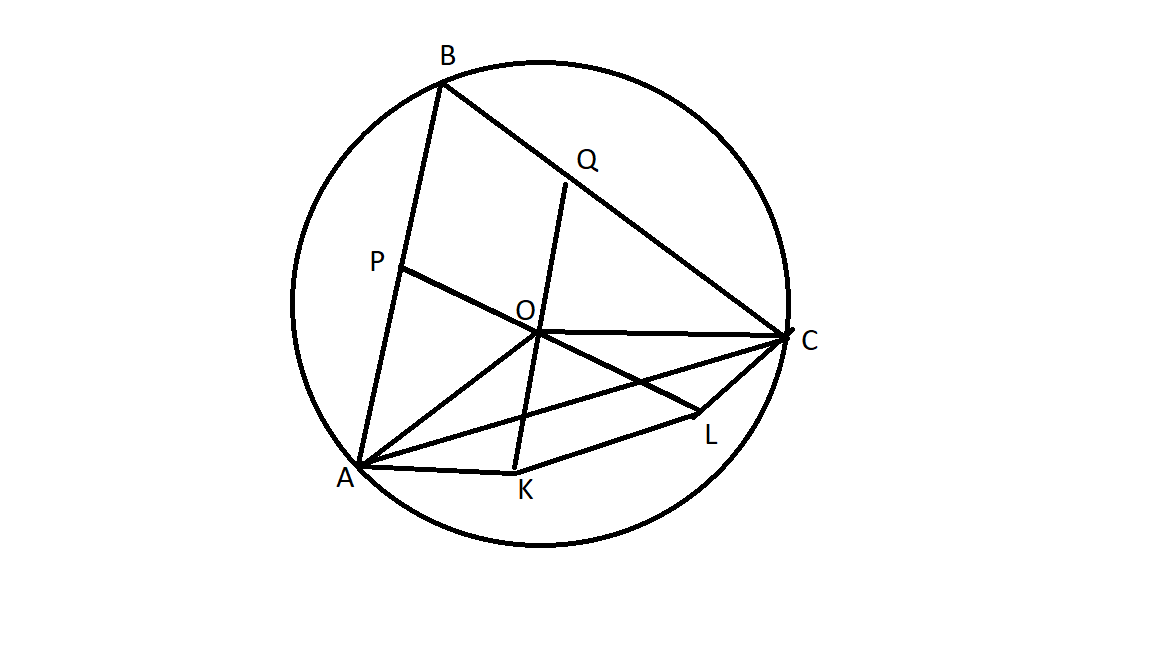 Треугольник  равен треугольнику , а треугольник  равен треугольнику  по двум сторонам и углу между ними.  Так как  и угол AOC в два раза больше угла  POQ (по условию), то добавим сюда OK= OM, OL=ON, получим, что треугольник  равен треугольнику . Следовательно, .	Тогда периметр треугольника PBQ  равен:Критерии оценивания приведены в таблице:БаллыКритерии оценивания7Полное обоснованное решение.6Обоснованное решение с несущественными недочетами.5-6Решение содержит незначительные ошибки, пробелы в обоснованиях, но в целом верно и может стать полностью правильным после небольших исправлений или дополнений.4Задача в большей степени решена, чем не решена, например, верно рассмотрен один из двух (более сложный) существенных случаев. 2-3Задача не решена, но приведены формулы, чертежи, соображения или доказаны некоторые вспомогательные утверждения, имеющие отношение к решению задачи.1Задача не решена, но предпринята попытка решения, рассмотрены, например, отдельные (частные) случаи при отсутствии решения или при ошибочном решении. 0Решение отсутствует, либо решение не соответствует ни одному из критериев, перечисленных выше.